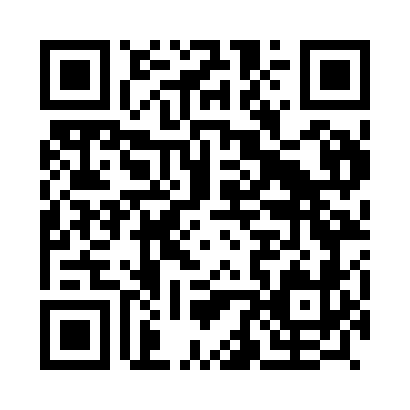 Prayer times for Pastor, PortugalWed 1 May 2024 - Fri 31 May 2024High Latitude Method: Angle Based RulePrayer Calculation Method: Muslim World LeagueAsar Calculation Method: HanafiPrayer times provided by https://www.salahtimes.comDateDayFajrSunriseDhuhrAsrMaghribIsha1Wed4:496:331:316:268:2910:062Thu4:486:321:306:268:3010:073Fri4:466:311:306:278:3110:094Sat4:446:291:306:278:3210:105Sun4:436:281:306:288:3310:126Mon4:416:271:306:288:3410:137Tue4:396:261:306:298:3510:148Wed4:386:251:306:298:3610:169Thu4:366:241:306:308:3710:1710Fri4:356:231:306:318:3810:1911Sat4:336:221:306:318:3910:2012Sun4:326:211:306:328:3910:2213Mon4:306:201:306:328:4010:2314Tue4:296:191:306:338:4110:2515Wed4:276:181:306:338:4210:2616Thu4:266:171:306:348:4310:2717Fri4:246:161:306:348:4410:2918Sat4:236:151:306:358:4510:3019Sun4:226:141:306:358:4610:3120Mon4:206:141:306:368:4710:3321Tue4:196:131:306:368:4810:3422Wed4:186:121:306:378:4910:3523Thu4:176:111:306:378:5010:3724Fri4:156:111:306:388:5010:3825Sat4:146:101:316:388:5110:3926Sun4:136:101:316:398:5210:4127Mon4:126:091:316:398:5310:4228Tue4:116:081:316:408:5410:4329Wed4:106:081:316:408:5410:4430Thu4:096:071:316:418:5510:4531Fri4:086:071:316:418:5610:46